「入学までの心構え」及び「入学用品」について　　　　　　　　　　　　　　　　　　　　　　　　　　　　多良木町立黒肥地小学校１　学校生活へ安心感を持たせましょう。　　「学校は楽しいところ」というイメ－ジを持たせてください。２　体を健康にしておきましょう。  　むし歯等の早期治療をお願いします。３　基本的な生活の習慣づくりをしておきましょう。（１）身支度について　　①　早寝、早起きをし、朝起きたら自分で着替える。※自分で起きる習慣を！    ②　自分で脱ぎ着できるものを着用する。※靴の着脱も同様（２）歯磨き、顔洗い、体の清潔について　　①　朝起きたら、顔を洗う。毎食後、必ず歯磨きをする。　　②　お風呂に入ったら、体をきれいに洗う。（３）排便の習慣について  　①　一人で用をたす習慣を！すんだら流して、手を洗う。　　②　朝から排便する習慣をつける（※学校のトイレは、和式と洋式あり）。（４）食事について    ①　好き嫌いをせず、のこさず時間内で食べる習慣を！　　②　給食時間の会食は、２０分～２５分です。（５）あいさつ、返事の習慣を！　　①　その他　　②　体の調子やトイレなど、必要なことは自分で言えるようにする。※意思伝達　　③　時間や約束、ルールを守る意識をもたせる。    ④　家庭での役割を決め、日常的にお手伝いをさせてください。    ⑤　お子様の話をしっかり聞き、反応してあげてください。４　学習について（１）右と左がわかるようにしておきましょう。（２）しっかり話を聞く態度を身につけられるように、声かけをお願いします。（３）鉛筆を正しく握り、自分の名前の読み書き（ひらがなで）ができるようにしてお　　　きましょう。５　その他（１）自分の名前、保護者の名前、地区名、電話番号が言えるようにしておきましょう。（２）持ち物には、すべてはっきりと記名をお願いします。（３）登下校の道を確認しておきましょう。　　①　入学までに通学路を一緒に歩いて、危険な場所や注意する所をチェックしておく。　　　　　　②　道路を横断する際は、手を挙げて横断歩道を通る指導を！◎　各ご家庭で用意する物                                                       □　ランドセル（色の指定はありません）                                      　□　筆箱（４Ｂ鉛筆、赤鉛筆、消しゴム･･･よく消えるもの）                       □　上靴･･･色の指定はありません　上靴入れ                                     □　体育服と赤白帽子、ゼッケン※別紙参照                                    　□　マスク、マスク入れ                                                      　□　歯ブラシとコップ                                                       ◎　学校から配付する物                                                          ○教科書　　　○連絡袋　　○引き出し　　○したじき　　○はさみ　　○のり  　○クレパス　　○クーピー　○名前ペン　　○工作マット　○粘土              　○ノ－ト類    ○名札（本日配付）　　　  ○黄色帽子　　など       ◎　入学準備金　　入学式の日に１０，０００円集めさせていただきます。 ◎　入学式　　４月９日（火）      ◎　多良木町立黒肥地小学校ホームページ　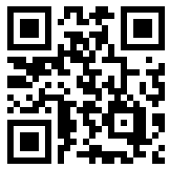 　　　　　https://es.higo.ed.jp/kurohiji/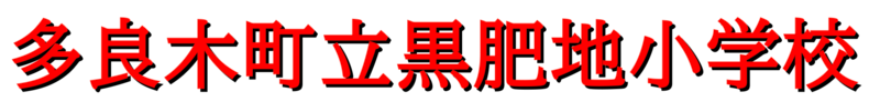 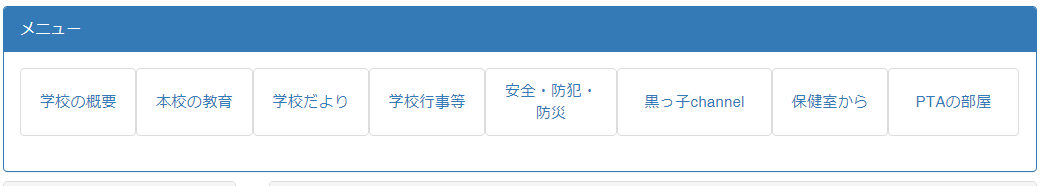 　　　　　　　　　　　　　　　　　　入学前もご覧ください　　　　　　　　　　　　　　　　　　必要な情報を発信していきます